Zarządzenie Nr 207/GOOSiP/2023			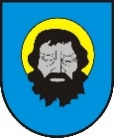 Burmistrza Skarszewz dnia 18 października 2023 r. 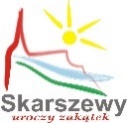  w sprawie aktualizacji podstawowych kwot rocznych dotacji dla placówek wychowania  przedszkolnego  na 2023 r.	Na podstawie art. 30 ust. 1 ustawy z dnia 8 marca 1990 r. o samorządzie gminnym                                        (t.j. Dz.U. z 2023r. poz. 40 z późn. zm.) art. 12 ust. 1 i 2, art. 17 ust. 3, art. 21 ust. 3, art. 44 ust. 1 pkt 2                   i ust. 3, art. 46 ust. 1 pkt 1 i 2 ustawy z dnia  27 października 2017 r. o finansowaniu zadań oświatowych                             (t.j. Dz.U. z 2023 r. poz. 1400 z późn. zm.) zarządza się,  co następuje:§ 1.1.	Zaktualizowana  podstawowa kwota  dotacji  dla  przedszkoli  publicznych  wynosi  14.829,48 zł   rocznie   na 1 ucznia.2.	Zaktualizowana podstawowa  kwota  dotacji  dla  przedszkoli  niepublicznych  wynosi  11.122,11 zł  rocznie  na 1 ucznia.3.	Zaktualizowana podstawowa  kwota  dotacji dla niepublicznych punktów przedszkolnych wynosi  5.931,79 zł rocznie na 1 ucznia.4.	Zaktualizowana podstawowa kwota dotacji dla oddziałów przedszkolnych w szkołach podstawowych wynosi 10.277,12 zł rocznie na 1 ucznia.§ 2.1.	Zaktualizowana podstawowa  kwota dotacji dla przedszkoli została ustalona na podstawie zaplanowanych wydatków 	bieżących na 2023 r. – załącznik nr 1 do zarządzenia.2.	Zaktualizowana podstawowa kwota dotacji dla oddziałów przedszkolnych w szkołach podstawowych została ustalona na 	podstawie zaplanowanych wydatków bieżących na 2023 r. – załącznik nr 2                       do zarządzenia.§ 3.Zaktualizowane podstawowe kwoty dotacji oraz statystyczne liczby uczniów podlegają publikacji                                   w Biuletynie Informacji Publicznej Gminy Skarszewy.§ 4.Zaktualizowane podstawowe kwoty dotacji określone w § 1 stanowią podstawę do wypłacenia dotacji podmiotom uprawnionym począwszy od 1 listopada 2023 r. oraz stanowią podstawę dokonania wyrównania kwot dotacji wypłaconych w miesiącach od stycznia do października 2023 r.§ 5.Zarządzenie wchodzi w życie z dniem podjęcia.										BURMISTRZ										JACEK PAULIUZASADNIENIE	Aktualizacji podstawowej kwoty dotacji wymienionej w § 1 pkt 1-4 zarządzenia w sprawie aktualizacji podstawowej kwoty dotacji na 2023 r. dokonano zgodnie z art. 44 ust. 1 pkt 2 oraz ust. 3 ustawy z dnia 27 października 2017 r. o finansowaniu zadań oświatowych (t.j. Dz. U. z 2023 r.                    poz. 1400 z późn. zmianami).Załącznik nr 1 do Zarządzenia Nr 207/GOOSiP/2023			                                               	                  z dnia 18 października 2023 r.			                                                                       w sprawie aktualizacji podstawowej kwoty dotacji                                                                                                               dla placówek wychowania przedszkolnego na 2023 r.Aktualizacja podstawowej kwoty dotacji dla przedszkoli na 2023 r.                                Załącznik nr 2 do Zarządzenia Nr 207/GOOSiP/2023			                                                                    z dnia 18 października 2023 r.			                                                                    w sprawie aktualizacji podstawowej kwoty dotacji                                                                                                             dla placówek wychowania  przedszkolnego  na 2023 r.Aktualizacja Podstawowej kwoty dotacji dla oddziałów przedszkolnych w szkołach podstawowych na 2023 r.L.PMetoda obliczenia podstawowej kwoty dotacji dla przedszkoli o której mowa w art. 12 ust. 1 ustawyz dnia 27 października 2017 r. o finansowaniu zadań oświatowych (t.j. Dz. U. z 2023 r. poz. 1400 z późn. zm.)1.Kwota wydatków bieżących, zaplanowanych na rok 2023 na prowadzenie przez Gminę Skarszewyprzedszkoli na dzień 30.09.2023 r.                                                                                                                  6 224 729,43                                                                                                                                                                                                                                                                                                  Kwota wydatków bieżących, zaplanowanych na rok 2023 na prowadzenie przez Gminę Skarszewyprzedszkoli na dzień 30.09.2023 r.                                                                                                                  6 224 729,43                                                                                                                                                                                                                                                                                                  2.Pomniejszona o :zaplanowane na rok 2023 w budżecie Gminy Skarszewy opłaty za korzystaniez wychowania przedszkolnego w tych przedszkolach, stanowiące dochody budżetuGminy Skarszewy                                                                                                                                                 132 000,00                                                      zaplanowane na rok 2023 w budżecie Gminy Skarszewy opłaty za wyżywieniew tych przedszkolach, stanowiące dochody budżetu Gminy Skarszewy                                                             490 000,00                                                                   sumę iloczynów odpowiednich kwot przewidzianych na rok 2023w części oświatowej subwencji ogólnej dla Gminy Skarszewy na uczniów niepełnosprawnychz danymi rodzajami niepełnosprawności w przedszkolach oraz statystycznej liczby uczniów niepełnosprawnych z danymi rodzajami niepełnosprawności w tych przedszkolach                                          205 943,30                                                                                   statystyczna liczba uczniów (dane wg SIO na dzień  30.09.2022 r. oraz na dzień 30.09.2023 r.)      5,33                                                zaplanowane na rok 2023 w budżecie Gminy Skarszewy wydatki bieżącefinansowane z udziałem środków pochodzących z budżetu Unii Europejskiej na prowadzenietych przedszkoli                                                                                                                                                              0,00                                                       iloczyn kwoty przewidzianej na rok 2023 w części oświatowej subwencjiogólnej dla Gminy Skarszewy na dziecko objęte wczesnym wspomaganiem rozwoju w przedszkolu oraz statystycznej liczby dzieci objętych wczesnym wspomaganiem rozwojuw tych przedszkolach                                                                                                                                                      0,00              statystyczna liczba uczniów (dane wg SIO na dzień 30.09.2022 r. oraz na dzień 30.09.2023 r.)       0iloczyn kwoty przewidzianej na rok 2023 w części oświatowej subwencji ogólnej dla Gminy Skarszewy na uczestnika zajęć rewalidacyjno-wychowawczych w przedszkoluoraz statystycznej liczby uczestników zajęć rewalidacyjno-wychowawczych w tych przedszkolach                           0,00              statystyczna liczba uczniów (dane wg SIO na dzień 30.09.2022 r. oraz na dzień 30.09.2023 r.)       0          7)    zaplanowane na rok 2023 w budżecie Gminy Skarszewy wydatki bieżące na realizacjęprogramów rządowych, o których mowa w art. 90u ust. 1 ustawy z dnia 7 września 1991 r. o systemie oświaty, zwanej dalej „ustawą o systemie oświaty”, w tych przedszkolach                                         3 750,00    3.Kwota wydatków bieżących  w 2023 r. - ustalona do obliczenia podstawowejkwoty dotacji dla przedszkoli                                                                                                                              5 393 036,134.Statystyczna liczba uczniów w tych przedszkolach prowadzonych przez Gminę Skarszewy                                         369(dane wg SIO na dzień 30.09.2022 r. oraz na dzień 30.09.2023 r.)                                                                                                                                 5.Pomniejszona o:statystyczną liczbę uczniów niepełnosprawnych w tych przedszkolach, ustalona zgodnie zart. 11 ustawy o finansowaniu zadań oświatowych (dane wg SIO na dzień 30.09.2022 r. oraz na dzień 30.09.2023 r.)                                                                                      5,33                                                                                           6.Statystyczna liczba uczniów do obliczenia podstawowej kwoty dotacji                                                                         363,677.Podstawowa kwota dotacji dla przedszkoli na rok 2023(kwota z pozycji 3 podzielona przez statystyczną liczbę uczniów poz. 6)                                                                 14.829,488.Dotacje na uczniów niepełnosprawnych dla niepublicznych placówek wychowania przedszkolnego z wyszczególnieniem wagi subwencyjnej w oparciu o dane z metryczki subwencji oświatowej 2023 r.Waga P61  (0,75)   rocznie:    5.300,53  ; miesięcznie:    441,71Waga P62   (0,66)   rocznie:    4.664,47  ; miesięcznie:    388,71Waga P63  (0,15)   rocznie:    1.060,11  ; miesięcznie:      88,34Waga P74   (9,5)     rocznie:  67.140,06  ; miesięcznie: 5.595,01Waga P78  (2,9)     rocznie:  20.495,39  ; miesięcznie: 1.707,95Waga P79  (3,6)     rocznie:  25.442,55  ; miesięcznie: 2.120,21Waga P82  (0,045) rocznie:       318,03  ; miesięcznie:      26,50 (dzieci przedszkolne wchodzące w skład zespołu 150-250 dzieci)Waga P87  (0,079) rocznie:       558,32  ;  miesięcznie:     46,53 (dzieci przedszkolne niewchodzące w skład zespołu 150-250 dzieci)Waga P88  (0,045) rocznie:       318,03  ;  miesięcznie:     26,50 (dzieci przedszkolne niewchodzące w skład zespołu 250-350 dzieci)100% PKD14.829,48rocznie na 1 uczniaPKD / 12 m-cy1.235,79miesięcznie / 1 ucznia75% PKD11.122,11rocznie na 1 ucznia75% PKD / 12 m-cy926,84miesięcznie / 1 ucznia40% PKD5.931,79rocznie na 1 ucznia40% PKD / 12m-cy494,32miesięcznie  / 1 uczniaL.PMetoda obliczenia podstawowej kwoty dotacji dla oddziałów przedszkolnych w szkołach podstawowycho której mowa w art. 12 ust. 2 ustawy z dnia 27 października 2017 r. o finansowaniu zadań oświatowych(t.j. Dz. U. z 2023 r. poz. 1400 z późn. zm.)1.Kwota wydatków bieżących, zaplanowanych na rok 2023 na prowadzenie przez Gminę Skarszewy oddziałów przedszkolnych w szkołach podstawowych – na dzień 30.09.2023 r.                                           877 024,97                                                                                                                                                                                                                                                                                                                                                                                                                                                                                                                                                  2.Pomniejszona o :zaplanowane na rok 2023 w budżecie Gminy Skarszewy opłaty za korzystaniez wychowania przedszkolnego w tych oddziałach przedszkolnych w szkołachpodstawowych, stanowiące dochody budżetu Gminy Skarszewy                                                                                   0zaplanowane na rok 2023 w budżecie Gminy Skarszewy opłaty za wyżywieniew tych oddziałach przedszkolnych w szkołach podstawowych, stanowiące dochody     budżetu Gminy Skarszewy                                                                                                                                     22 440,00          sumę iloczynów odpowiednich kwot przewidzianych na rok 2023 w części oświatowej subwencji ogólnej dla Gminy Skarszewy na uczniów niepełnosprawnychz danymi rodzajami niepełnosprawności w oddziałach przedszkolnych w szkołach podstawowych oraz statystycznej liczby uczniów niepełnosprawnych z danymi rodzajami niepełnosprawnościw tych oddziałach przedszkolnych w szkołach podstawowych                                                                            193 457,62                                 statystyczna liczba uczniów (dane wg SIO na dzień 30.09.2022 r. oraz na dzień 30.09.2023 r.)  4                                    4)    zaplanowane na rok 2023 w budżecie Gminy Skarszewy wydatki bieżącefinansowane z udziałem środków pochodzących z budżetu Unii Europejskiej na prowadzenie  tych oddziałów przedszkolnych w szkołach podstawowych                                                                                          05)    iloczyn kwoty przewidzianej na rok 2023 w części oświatowej subwencji ogólnejdla Gminy Skarszewy na dziecko objęte wczesnym wspomaganiem rozwoju w oddziałach przedszkolnych w szkołach podstawowych oraz statystycznej liczby dzieci objętych wczesnymwspomaganiem rozwoju w tych oddziałach przedszkolnych w szkołach podstawowych                                             0                                                                                                                        statystyczna liczba uczniów (dane wg SIO na dzień 30.09.2022 r. oraz na dzień 30.09.2023 r.)  0                                                                          6)    iloczyn kwoty przewidzianej na rok 2023 w części oświatowej subwencji ogólnej dla Gminy Skarszewy na uczestnika zajęć rewalidacyjno-wychowawczych w oddziałach przedszkolnychw szkołach podstawowych oraz statystycznej liczby uczestników zajęć rewalidacyjno-wychowawczychw tych oddziałach przedszkolnych w szkołach podstawowych                                                                                     0                                                                                               statystyczna liczba uczniów (dane wg SIO na dzień 30.09.2022 r. oraz na dzień 30.09.2023 r.)  0                                                                             7)   zaplanowane na rok 2023 w budżecie Gminy Skarszewy wydatki bieżące na realizacjęprogramów rządowych, o których mowa w art. 90u ust. 1 ustawy z dnia 7 września 1991 r. o systemie oświaty, zwanej dalej „ustawą o systemie oświaty”, w tych oddziałach przedszkolnychw szkołach podstawowych                                                                                                                                             0                                                            3.Kwota wydatków bieżących  w 2023 r. - ustalona do obliczeniakwoty dotacji dla oddziałów przedszkolnych w szkołach podstawowych                                                    661 127,35                  4.Statystyczna liczba uczniów w tych oddziałach przedszkolnych w szkołach podstawowychprowadzonych przez Gminę Skarszewy(dane wg SIO na dzień 30.09.2022 r. oraz na dzień 30.09.2023 r.)                                                                              68,33                                                      5.Pomniejszona o:statystyczną liczbę uczniów niepełnosprawnych w tych oddziałach przedszkolnych w szkołach podstawowych, ustalona zgodnie z art. 11 ustawy o finansowaniu zadań oświatowych(dane wg SIO na dzień 30.09.2022 r. oraz na dzień 30.09.2023 r.)                                                                                4                               6.Statystyczna liczba uczniów do obliczenia podstawowej kwoty dotacji                                                                      64,33         7.Podstawowa kwota dotacji dla oddziałów przedszkolnych w szkołach podstawowych na rok 2023 r.(kwota z pozycji 3 podzielona przez statystyczną liczbę uczniów poz. 6)                                                            10 277,12         100% PKD10.277,12rocznie na 1 uczniaPKD / 12 m-cy856,43miesięcznie / 1 ucznia